Matthias Garten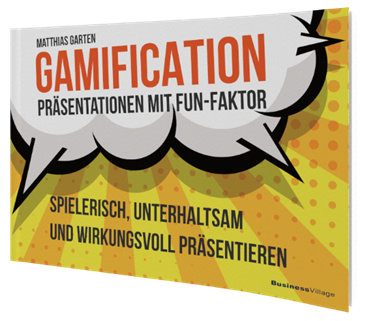 Gamification – Präsentationen mit Fun-FaktorSpielerisch, unterhaltsam und wirkungsvoll präsentieren
1. Auflage BusinessVillage 2023
ca. 192 SeitenISBN-Buch	 978-3-86980-687-7		29,95 Euro
ISBN-PDF	 978-3-86980-688-4		24,95 Euro
ISBN-EPUB	 978-3-86980-589-1		24,95 Euro
Pressematerialien: 
https://www.businessvillage.de/1154.htmlWie lässt sich auf unterhaltsame Weise Wissen und Informationen vermitteln? Wie lassen sich trockene Themen interessanter verpacken und präsentieren? Wie involvieren und aktivieren wir Zuschauer?Mit Gamification! Als wohl eines der ersten Bücher auf dem Markt zeigt Gartens Buch, wie Präsentationen und Vorträge mit Fun-Faktor entstehen: spielerisch, peppig, unterhaltsam und emotional überzeugend. Denn erst mit Humor und Interaktion kannst du Menschen erreichen und für dich gewinnen.Es illustriert, wie du die Elemente Informieren, Unterhalten und Bewegen on- wie offline in deine Vorträge, Workshops, Seminare, Workshops, Vertriebsgespräche oder großen Town Hall Meetings integrierst. Mit dieser praktischen Toolbox liefert dir neben spielerischen Elementen, Formaten und Settings auch konkrete Case-Studies die Lust auf Umsetzung machen. Der Autor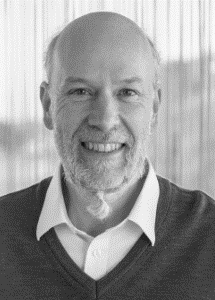 Matthias Garten gilt im deutschsprachigen Raum als der führende PowerPoint-Experte. Als Präsentationsagentur und Akademieinhaber steht er für innovatives und effektives Präsentieren. Als Unternehmer und Trainer sorgt er mit seinem Know-how für bessere, spannendere und überzeugendere Präsentationen, sei es als Dienstleistung bei seiner Agentur oder in seinen Vorträgen und Seminaren. Als Visionär glaubt er daran, dass jede Person mit einer wirkungsvollen Präsentation andere Menschen begeistern und für sich gewinnen kann.https://www.smavicon.deÜber BusinessVillageBusinessVillage ist der Verlag für die Wirtschaft. Unsere Themen sind Beruf & Karriere, Innovation & Digitalisierung, Management & Führung, Kommunikation & Rhetorik und Marketing & PR. Unsere Bücher liefern Ideen für ein neues Management und selbstbestimmtes Leben. BusinessVillage macht Lust auf Veränderung und zeigt, was geht. Update your Knowledge!PresseanfragenSie haben Interesse an honorarfreien Fachbeiträgen oder Interviews mit unseren Autoren? Gerne stellen wir Ihnen einen Kontakt her. Auf Anfrage erhalten Sie auch Besprechungsexemplare, Verlosungsexemplare, Produktabbildungen und Textauszüge. BusinessVillage GmbH
Jens Grübner
Reinhäuser Landstraße 22  
37083 GöttingenE-Mail: redaktion@businessvillage.de
Tel: +49 (551) 20 99 104
Fax: +49 (551) 20 99 105